на 2021-2022 учебный годАннотации к рабочим программам УМК «Перспектива» на 2021-2022 учебный год (ФГОС) 1-4 классов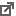 Рабочие программы индивидуальное обучение на домуНаименование предметаНаименование рабочей программыРусский язык, русский родной языкРабочая программа по русскому языку для 1 класса начального общего образования  Рабочая программа по русскому языку для 2 класса начального общего образования  Рабочая программа по русскому языку для 3 класса начального общего образования Рабочая программа по русскому языку для 4 класса начального общего образования Рабочая программа по русскому языку для 5 класса основного общего образования  Рабочая программа по русскому языку для 6 класса основного общего образования  Рабочая программа по русскому языку для 8 класса основного общего образования  Рабочая программа по родному языку (русскому) для 2 класса начального общего образования Рабочая программа по родному языку (русскому) для 3 класса начального общего образования Рабочая программа по родному языку (русскому) для 4 класса начального общего образования Рабочая программа по родному языку (русскому) для 5-9 класса основного общего образованияЛитературное чтение, литература, литературное чтение, литература на  родном языке (русском)Рабочая программа по литературному чтению для 1 класса начального общего образования  Рабочая программа по литературному чтению для 2 класса начального общего образования  Рабочая программа по литературному чтению для 3 класса начального общего образования  Рабочая программа по литературному чтению для 4 класса начального общего образования  Рабочая программа по литературе для 5 класса основного общего образования  Рабочая программа по литературе для 6 класса основного общего образования  Рабочая программа по литературе для 8 класса основного общего образования  Рабочая программа по литературному чтению на родном языке (русском) для 2 класса начального общего образованияРабочая программа по литературному чтению на  родном языке (русском) для 3 класса начального общего образованияРабочая программа по литературному чтению на родном языке  (русском) для 4 класса начального общего образованияРабочая программа по литературе на родном языке  (русском) для 5 – 9 классов основного общего образованияМатематика, алгебра, геометрия, физикаРабочая программа по математике для 1 класса начального общего образования  Рабочая программа по математике для 2 класса начального общего образования  Рабочая программа по математике для 3 класса начального общего образования  Рабочая программа по математике для 4 класса начального общего образования  Рабочая программа по математике для 5 класса основного общего образования Рабочая программа по алгебре для 6 класса основного общего образования Рабочая программа по алгебре для 8 класса основного общего образования Рабочая программа по геометрии для 7-9 класса основного общего образования Рабочая программа по физике для 8 класса основного общего образования Окружающий мир, биология, химияРабочая программа по окружающему миру для 1 класса начального общего образования  Рабочая программа по окружающему миру для 2 класса начального общего образования  Рабочая программа по окружающему миру для 3 класса начального общего образования  Рабочая программа по окружающему миру для 4 класса начального общего образования  Рабочая программа по биологии для 5 класса основного общего образования Рабочая программа по биологии для 6 класса основного общего образования Рабочая программа по биологии для 8 класса основного общего образования Рабочая программа по химии для 8 класса основного общего образованияИстория, обществознаниеРабочая программа по истории для 5 класса основного общего образованияРабочая программа по истории для 6 класса основного общего образованияРабочая программа по истории для 8 класса основного общего образованияРабочая программа по обществознанию для 6 класса основного общего образования  Рабочая программа по обществознанию для 8 класса основного общего образования  иностранный язык, второй иностранный языкРабочая программа по английскому языку для 2 класса начального общего образования Рабочая программа по английскому языку для 3  класса начального общего образования Рабочая программа по английскому языку для 4 класса начального общего образованияРабочая программа по английскому языку для 5 класса начального общего образования  Рабочая программа по английскому языку для 6 класса основного общего образования Рабочая программа по английскому языку для 8 класса основного общего образованияРабочая программа по учебному курсу "Второй иностранный язык. Немецкий язык" для 5 класса основного общего образованияРабочая программа по учебному курсу "Второй иностранный язык. Немецкий язык" для 6 класса основного общего образованияИнформатикаРабочая программа по информатике для 7-9 классов основного общего образованияГеографияРабочая программа по географии для 5 классов основного общего образования  Рабочая программа по географии для 6 классов основного общего образования Рабочая программа по географии для 8 классов основного общего образования ТехнологияРабочая программа по технологии для 1 класса начального общего образования  Рабочая программа по технологии для 2 класса начального общего образования  Рабочая программа по технологии для 3 класса начального общего образования Рабочая программа по технологии для 4 класса начального общего образования  Рабочая программа по технологии для 5 класса основного общего образования  мальчикиРабочая программа по технологии для 6 класса основного общего образования  мальчикиРабочая программа по технологии для 8 класса основного общего образования мальчикиРабочая программа по технологии для 5-8 класса основного общего образования девочкиИЗОРабочая программа по изобразительному искусству для 1 класса начального общего образования  Рабочая программа по изобразительному искусству для 2 класса начального общего образования  Рабочая программа по изобразительному искусству для 3 класса начального общего образования  Рабочая программа по изобразительному искусству для 4 класса начального общего образования  Рабочая программа по изобразительному искусству для 5 – 6 классов основного общего образованияМузыкаРабочая программа по музыке для 1-4 класса начального общего образования Рабочая программа по музыке для 5-8 класса начального общего образования Физическая культураРабочая программа по физической культуре для 1 – 4 классов начального общего образованияРабочая программа по физической культуре для 5 – 9 классов основного общего образованияОБЖРабочая программа по ОБЖ для 9 класса